Adidas, Twitter Team Up On "Friday Night Stripes"Twitter and Adidas have partnered to livestream eight high school football games played by nationally ranked teams. "Friday Night Stripes" will be hosted by ESPN's Courtney Lyle, YouTube star Cameron "Scooter" Magruder and former Green Bay Packers linebacker A.J. Hawk, and real-time conversation will be featured on a Twitter timeline.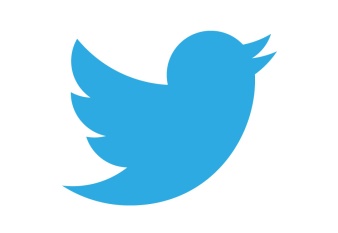 Engadget 8/14/18 https://www.engadget.com/2018/08/14/adidas-livestream-high-school-football-on-twitter/